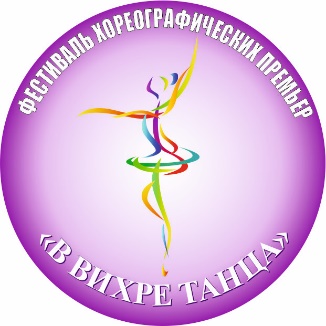 XI Открытый Фестиваль хореографических премьер«В ВИХРЕ ТАНЦА»ПоложениеОбщие положения и оргкомитет ФестиваляОрганизатором фестиваля является Фестивальный центр «Созвездие», Центр талантов «Созвездие» (г. Москва) при поддержке Московского государственного академического театра танца «Гжель».Руководитель оргкомитета:Руководитель Фестивального центра «Созвездие» – Климова Людмила Владимировна.Фестиваль хореографических премьер «В вихре танца» проводится ежегодно с 2010 года.В 2021 г. возможна очная и заочная форма участия в Фестивале.Цели и задачи ФестиваляЦель фестиваля - развитие хореографического искусства, выявление талантливых постановщиков, коллективов и исполнителей.Задачи фестиваля:- пропаганда танцевального искусства;- свободное обсуждение премьерного показа хореографических постановок с целью получения независимого мнения коллег и экспертов;- повышение уровня конкурсной программы хореографических коллективов (улучшение качества хореографических номеров, исполняемых на фестивалях и конкурсах различного уровня);- распространение опыта педагогов хореографических коллективов, повышение их профессионального мастерства;- создание и поддержка творческих связей между хореографическими коллективами;- создание атмосферы дружеского общения участников коллективов.Особенностью Фестиваля «В вихре танца» является предоставление руководителям коллективов возможности получить мнения и советы известных экспертов – специалистов-хореографов, членов жюри конкурсов и фестивалей, относительно премьерных хореографических постановок. Мнение экспертов-хореографов и мнение коллег позволяет постановщикам доработать или изменить номер, подготовить его к конкурсным показам, получить обратную связь относительно своего творчества в максимально доброжелательной, не конкурсной обстановке Фестиваля. Есть замечания, которые проговариваются лично каждому представителю коллектива, если он сам того желает. Эксперты дают рекомендацию по каждому номеру, представленному на Фестивале. Порядок проведения ФестиваляФестиваль «В вихре танца» проводится по всем направлениям хореографического искусства.Место проведения – Московский государственный академический театр танца «Гжель» (г. Москва, ул. Свободы, 10)Дата проведения – 21 марта 2021 г.Фестивальная программа разделена на блоки по 15-18 номеров.Программа каждого блока Фестиваля включает в себя:	- сценические репетиции («разводка» номера без музыки),	- Парад коллективов,- фестивальную программу,	- просмотр видеофрагментов концертных выступлений Московского государственного академического театра танца «Гжель», 	- награждение.Постановки, представленные для участия в Фестивале в заочной форме, просматриваются Экспертами-хореографами в течение Фестивального дня. Фестивальная программа (очное и заочное участие), а также награждение будут транслироваться в онлайн-формате.Круглый стол для руководителей и педагогов с Экспертами-хореографами проводится по итогам каждых двух очных и одного заочного блоков Фестивальной программы. Руководители коллективов, участвовавших в заочных просмотрах, приглашаются к участию в Награждении и обсуждении постановок на Круглом столе.Более подробная программа с указанием времени будет сообщена руководителям коллективов, подавшим заявки, за 10 дней до проведения Фестиваля.Фестивальная программа выстраивается Организаторами так, чтобы каждый коллектив был занят на Фестивале только в одном блоке (если у руководителя коллектива нет других пожеланий по графику фестивальной программы, например, если есть потребность разделить младшие и старшие группы коллектива). При условии сохранения ограничений до даты проведения Фестиваля в связи со сложной эпидемиологической обстановкой концертная часть Фестиваля пройдет без зрителей. В зрительном зале могут присутствовать только приглашенные Эксперты-хореографы и участники Фестиваля с педагогами.Вход и нахождение на территории Театра танца «Гжель» строго в маске и перчатках (кроме выхода на сцену) и после прохождения термометрии.В случае несоблюдения правил, оргкомитет оставляет за собой право отказать в посещении мероприятия и участии.С одним участником допускается 1 родитель/сопровождающий, а также педагог (с солистом или на коллектив). В помещениях для подготовки к Фестивалю и за кулисами размещаются только участники, руководитель (педагог);+ 1 сопровождающий (по спискам, поданным заранее) на солиста (в отсутствии педагога), выступающего отдельно от коллектива или группу от 1 до 4 человек (в отсутствии педагога);+ 2 дежурных родителя (по спискам, поданным заранее) на группу от 5 до 9 человек;+ 3 дежурных родителя (по спискам, поданным заранее) на группу от 10 человек;Списки с ФИО участников, педагогов и сопровождающих должны быть присланы в орг. комитет не позднее 7 марта 2021 г. В случае изменений состава необходимо заблаговременно внести изменения в списки, сообщив в оргкомитет. Оргкомитет оставляет за собой право не допустить людей, ФИО которых нет в списке.Участники и сопровождающие обязуются отменить посещение конкурса в случае обнаружения симптомов ОРВИ накануне конкурса (орг. взнос переносится или возвращается по справке) и в случае контактов с зараженными людьми (орг. взнос переносится).Участник/сопровождающий не допускаются на конкурс в случае обнаружения симптомов ОРВИ и повышенной температуры в день конкурса на входе (орг. взнос переносится или возвращается)Эксперты ФестиваляВ качестве экспертов приглашаются Заслуженные деятели культуры и искусств, известные педагоги профессиональных хореографических учебных заведений, хореографы, балетмейстеры, руководители известных детских коллективов, солисты профессиональных ансамблей и театров.В качестве Экспертов-хореографов XI Фестиваля хореографических премьер «В вихре танца» приглашены:Павел Глухов – Хореограф-постановщик, обладатель премии «Душа танца» в номинации «Звезда современного танца», лауреат 1 степени конкурса «Арабеск» в номинации «Лучший номер в современной хореографии». Победитель совместной программы «Mind and Movement» Фестиваля Context. Diana Vishneva и Studio Wayne McGregor. Закончил Российский Университет Театрального Искусства (ГИТИС), балетмейстерский факультет, мастерская народного артиста СССР, лауреата Ленинской и Государственной премии СССР Лавровского М.Л. Хореограф телевизионных танцевальных проектов.Постановщик множества номеров-лауреатов для детских хореографических коллективов, а также конкурсных дуэтов и сольных номеров для артистов балета, цирковых трупп.Андрей Бейч – Экс-солист компании Boroditsky Denis Dance Company. Основатель и хореограф KVA Dance Company. Артист балета Кристины Орбакайте. Солист Русско-Греческого проекта Stone wing. Неоднократный Обладатель Гран-При Всероссийских и Международных конкурсов и фестивалей. Педагог интенсивов по современному танцу. Резидент танцевального форума dancerussia.ru. Прошел обучение у таких хореографов: Сергей Смирнов, Нарендра Патил (индия), Константин Кейхель, Дмитрий Гаджукевич (Латвия), приглашен в театр танца Эльвиры Первовой г. Самара, Рикардо Бускарини (Италия-Великобритания). Постоянный член жюри хореографических фестивалей и конкурсов.Наталья Александровна Фивинцева – балетмейстер-постановщик, семикратный обладатель диплома «За лучшую балетмейстерскую работу». Приглашенный Хореограф- постановщик в ансамбле песни и пляски им. Александрова, концертной программы театра "Русская Песня" под управлением Надежды Бабкиной. Хореограф программы "Легенды ретро - FM" 2009, 2010 и 2019 Более 100 поставленных работ, большинство из которых принесли коллективам звание лауреата на различных конкурсах и фестивалях. Преподаватель по предмету "Композиция и постановка танца", автор учебной программы, рекомендованной Министерством культуры РФ для хореографических отделений колледжей культуры и искусств. Член жюри на различных хореографических конкурсах и фестивалях. Автор Семинара для хореографов «Как создать конкурсный номер? (Секреты постановочной работы)"Эксперты оценивают каждый номер фестивальной программы по пяти критериям:- Техника исполнения - точность в технике исполнения, уровень сложности, возможности танцора или танцоров исполнить характерные особенности танцевальной техники, качество исполнения;- Композиция - выбор танцевальных элементов и их композиция, фигуры, вариация и оригинальность использования различных связок, линий, использование площадки;- Музыкальность - музыкальность, соответствие стилю, ритмичность, синхронность;- Оформление - костюм, макияж, реквизит, декорации, сценическое выражение задуманной идеи;- Артистизм, имидж - актерское мастерство, оригинальность, самовыражение, взаимодействие друг с другом, контакт со зрителем и т.д.	Руководители коллективов смогут ознакомиться с оценками своих постановок во время проведения круглого стола.Участники Фестиваля	В Фестивале «В вихре танца» принимают участие хореографические коллективы, предоставившие премьерные хореографические постановки для очного или заочного просмотра, подавшие в срок заявку и оплатившие участие в Фестивале.  В случае большого количества заявок Оргкомитет оставляет за собой право выбора коллективов и концертных номеров.     VI. Требования к хореографическим постановкам участников К участию в концертной программе Фестиваля допускаются авторские хореографические постановки, поставленные не более одного года назад. Желательно, но не обязательно, не демонстрировавшиеся ранее на конкурсах.Хореографическая постановка должна соответствовать возрасту и технической подготовке исполнителей, длиться не более 6 минут.Коллектив может продемонстрировать хореографические номера в любых возрастных категориях и любых направлениях хореографии.Возрастные категории:Участвовать в Фестивале могут дети от 4 до 18 лет, а также взрослые исполнители без ограничения возраста.При заполнении Заявки на участие необходимо указывать конкретный возраст участников номера (например, 8-9 лет, 10-15 лет и т.д.).Хореографические направления:- детский танец,- классический танец,- народно-сценический танец,- эстрадный танец (в том числе стилизация),- современная хореография,- street-dance.Если ни одна из перечисленных номинаций не подходит для вашей постановки, вы можете указать свой вариант.VII. Технические требования	Для участников очной формы:Фонограммы должны быть отправлены на электронную почту Оргкомитета за 2 недели до проведения Фестиваля. Также фонограммы необходимо иметь с собой в день проведения Фестиваля на флэш-носителе. 	При необходимости пожелания по световому оформлению номеров можно прописать в заявке на участие.	Для участников заочной формы:	Технические требования к видео – Для участия в Фестивале принимаются ссылки на видео, разрешением не менее 720 пикселей, опубликованное на любом из указанных файловых хостингов (Облако Mail.Ru, Яндекс Диск, Google Drive), ссылка должна иметь открытый доступ и срок хранения материала не менее 30 дней с момента окончания срока приема заявок.Видеофайл должен иметь следующее название: «В вихре танца»-2021_ФИО солиста/Название коллектива_Название номераПлощадкой для видеосъемки может быть сцена, достаточный по площади репетиционный зал или другая подходящая сценическая площадка, на которой постановка будет хорошо просматриваться. Видео должно быть горизонтальным. Видеофайл не может быть откорректирован монтажом и наложением фонограммы; видеосъемка осуществляется без остановок, «твёрдой» рукой; все участники номера должны быть полностью видны (с ног до головы, без приближения) + хорошее освещение; не допускаются комментарии оператора во время записи. Видеосъемка может быть произведена как на профессиональную, так и на любительскую аппаратуру.VIII. Условия участияПодача заявок1.Заявки для участия в конкурсе принимаются не позднее, чем за две недели до проведения Фестиваля, до 7 марта 2021 года.  (Прием заявок может быть закрыт ранее указанной даты при большом количестве заявок!)	2.Заявки должны соответствовать установленной форме (см. приложение), это должен быть заполненный в электронном виде файл Word.3.Заявки принимаются по e-mail: sozvezdie_fest@mail.ru  В теме письма, пожалуйста, указывайте название коллектива.От одного коллектива могут быть поданы заявки как на очную, так и на заочную форму участия.Оплата участия1.Стоимость участия в Фестивале в очной форме составляет:- 2300 рублей за один номер (соло);- 3500 рублей за один номер (дуэт);- 4800 рублей за один номер (малые формы – 3-4 человека);- 4800 рублей + по 800 рублей за 5-го и каждого последующего участника (ансамбль – 5 и более человек), но не более 16000 рублей за один номер.Участие во втором и последующих номерах оплачивается со скидкой 20%. Первоначально оплачивается номер с наибольшим количеством участников. Стоимость участия в Фестивале в заочной форме составляет: - 700 рублей за один номер (соло);- 1200 рублей за один номер (дуэт);- 1500 рублей за один номер (малые формы – 3-4 человека);- по 300 рублей за участника (ансамбль – 5 и более человек).2. Оплата осуществляется после подтверждения заявки Оргкомитетом по выставленному счету.Оплата может быть произведена как от физического, так и от юридического лица.Оплата в полном объеме должна быть произведена до 14 марта 2021 г.Участие в обсужденииУ коллектива обязательно должна быть возможность уехать домой с сопровождающими лицами и/или родителями участников, так как руководитель остается на обсуждение (Круглый стол и индивидуальные консультации, которые как правило проходят очень тщательно и детально и занимают большое количество времени).На обсуждение приглашаются руководители коллективов, участвовавших в заочных просмотрах. (Необходимо заранее подтвердить предполагаемое присутствие).Для иногородних коллективов:Оргкомитет оказывает содействие в вопросах организации проживания, питания и трансфера. Более точную информацию можно узнать, написав запрос в свободной форме на почту sozvezdie_fest@mail.ru     IX.      Награждение участников Фестиваля	Каждый участник Фестиваля награждается именным дипломом и памятным подарком.	Каждая постановка может быть награждена:-  Дипломом «Дебют 1, 2, 3 степени» (соответствие конкурсному званию Дипломанта 1, 2, 3 степени), - Дипломом и Кубком «Премьера 1, 2, 3 степени» (соответствие конкурсному званию Лауреата 1, 2, 3 степени) и - «Гран-Премьера Фестиваля».	По итогам Фестиваля Эксперты могут наградить коллективы, исполнителей, постановщиков в специальных номинациях:		- «Лучшее композиционное решение номера»;		- «Лучшая педагогическая работа»;		- «Эмоциональная и выразительная подача номера»;		- «Оригинальная лексика» и/или в других номинациях.Эксперты Фестиваля имеют право не присуждать какие-либо из номинаций или дополнительно отметить понравившихся участников и/или творческие работы. 	Обладатель Приза зрительских симпатий выбирается путем голосования независимых зрителей (не являющихся участниками/педагогами/сопровождающими коллективов), а также каждый коллектив может отдать один голос (коллективным выбором) за понравившийся номер.	Руководителям коллективов вручаются Благодарственные письма.Оргкомитет оставляет за собой право учредить спецпризы для наиболее отличившихся участников.	Награды Фестиваля для заочных участников (именные Дипломы каждому участнику, Дипломы с присвоенным званием, Кубки, Специальные награды, Благодарственные письма) могут быть вручены руководителям или представителям коллективов непосредственно в день Фестиваля на награждении (необходимо заранее подтвердить предполагаемое присутствие) или отправлены почтой России (стоимость пересылки оплачивается получателем). Дипломы в электронном виде (именные для каждого участника, подтверждающие присвоенное звание, специальные дипломы, благодарности) отправляются участникам по электронной почте.	X. Контакты	Телефоны:	8-929-649-33-44 (рабочий) 	8-926-283-08-95 (мобильный) - Климова Людмила Владимировна	e-mail: sozvezdie_fest@mail.ru Группа Фестивального центра «Созвездие» ВКонтакте: vk.com/sozvezdie_fest	Аккаунт в Инстаграм: instagram.com/sozvezdie_fest 	Группа в Фейсбук: facebook.com/sozvezdie.fest Сайт Фестивального центра «Созвездие»: http://sozvezdie-fest.ru 